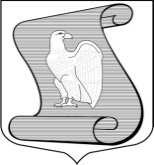 МЕСТНАЯ АДМИНИСТРАЦИЯМУНИЦИПАЛЬНОГО ОБРАЗОВАНИЯМУНИЦИПАЛЬНЫЙ ОКРУГ ПОСАДСКИЙ(МА МО МО ПОСАДСКИЙ)ПОСТАНОВЛЕНИЕ25.06.2018                                                                                              № 11/01-02Санкт-ПетербургОб утверждении Порядка санкционирования оплаты денежных обязательств получателей средств бюджета муниципального образования муниципальный округ Посадский В соответствии с требованиями ст. 219 Бюджетного кодекса Российской Федерации, Местная Администрация муниципального образования муниципальный округ ПосадскийПОСТАНОВЛЯЕТ:Утвердить Порядок санкционирования оплаты денежных обязательств получателей средств бюджета муниципального образования муниципальный округ Посадский, согласно Приложению №1.Признать Постановление Местной Администрации муниципального образования муниципальный округ Посадский от 11.10.2013 г. № 160/01-02 утратившим силу.Контроль за выполнением настоящего Постановления оставляю за собой. Настоящее Постановление вступает в силу с момента его подписания.Глава Местной Администрации                                             Я.А. ВоронцовПриложение №1 к Постановлению МА МО МО ПосадскийОт 25.06.2018 г. №11/01-02ПОРЯДОКСАНКЦИОНИРОВАНИЯ ОПЛАТЫ ДЕНЕЖНЫХ ОБЯЗАТЕЛЬСТВ ПОЛУЧАТЕЛЕЙ СРЕДСТВ БЮДЖЕТА МУНИЦИПАЛЬНОГО ОБРАЗОВАНИЯ  МУНИЦИПАЛЬНЫЙ ОКРУГ ПОСАДСКИЙ1. Настоящий Порядок разработан на основании статьи 219 Бюджетного кодекса Российской Федерации и устанавливает порядок санкционирования оплаты за счет средств бюджета муниципального образования муниципальный округ Посадский денежных обязательств получателей средств бюджета муниципального образования муниципальный округ Посадский (далее – получатели средств бюджета) органом, осуществляющим открытие и ведение лицевых счетов.2. Для оплаты денежных обязательств получатель средств бюджета представляет в орган, осуществляющий открытие и ведение лицевых счетов, платежный документ.При наличии электронного документооборота между получателем средств бюджета и органом, осуществляющим открытие и ведение лицевых счетов, платежный документ представляется в электронном виде с применением средств электронной подписи.При отсутствии электронного документооборота с применением средств электронной подписи платежный документ представляется на бумажном носителе с одновременным представлением на машинном носителе.Платежный документ подписывается руководителем и главным бухгалтером (иными уполномоченными руководителем лицами) получателя средств бюджета.3. Орган, осуществляющий открытие и ведение лицевых счетов, проверяет платежный документ на соответствие установленной форме, наличие в нем реквизитов и показателей, предусмотренных пунктом 5 настоящего Порядка, наличие документов, предусмотренных пунктами 7, 8 настоящего Порядка и соответствующим требованиям, установленным пунктами 9, 10 настоящего Порядка.          4. Орган, осуществляющий открытие и ведение лицевых счетов, не позднее срока, установленного пунктом 3 настоящего Порядка, проверяет платежный документ на соответствие установленной форме, соответствие подписей имеющимся образцам, представленным получателем средств бюджета в порядке, установленном для открытия соответствующего лицевого счета.5. Платежный документ проверяется с учетом положений пункта 6 настоящего Порядка на наличие в нем следующих реквизитов и показателей:1) кода участника бюджетного процесса по Сводному реестру и номера соответствующего лицевого счета, открытого получателю средств бюджета;2) кодов классификации расходов бюджетов, по которым необходимо произвести кассовый расход, а также текстового назначения платежа;3) суммы кассового расхода и кода валюты в соответствии с Общероссийским классификатором валют, в которой он должен быть произведен;4) суммы кассового расхода в валюте Российской Федерации, в рублевом эквиваленте, исчисленном на дату оформления платежного документа;5) суммы налога на добавленную стоимость (при наличии);6) наименования, банковских реквизитов, идентификационного номера налогоплательщика (ИНН) и кода причины постановки на учет (КПП) получателя денежных средств по платежному документу;7) данных для осуществления налоговых и иных обязательных платежей в бюджеты бюджетной системы Российской Федерации (при необходимости);8) реквизитов (номер, дата) и предмета договора (контракта, соглашения), являющихся основанием для принятия получателем средств бюджета бюджетного обязательства (далее – документ-основание):договора (контракта) на поставку товаров, выполнение работ, оказание услуг для муниципальных нужд (далее - договор (контракт));договора аренды;соглашения о предоставлении субсидии бюджетному учреждению, заключенного в соответствии с бюджетным законодательством Российской Федерации;9) реквизитов (тип, номер, дата) документа, подтверждающего возникновение денежного обязательства при поставке товаров (накладная и (или) акт приемки-передачи, и (или) счет-фактура), выполнении работ, оказании услуг (акт выполненных работ (оказанных услуг) и (или) счет, и (или) счет-фактура), номер и дата исполнительного документа (исполнительный лист, судебный приказ), иных документов, подтверждающих возникновение денежных обязательств, предусмотренных федеральными законами, указами Президента Российской Федерации, постановлениями Правительства Российской Федерации и правовыми актами Министерства финансов Российской Федерации (далее - документы, подтверждающие возникновение денежных обязательств).6. Требования подпунктов 8 и 9 пункта 5 настоящего Порядка не применяются в отношении:Платежных документов при оплате по договору на оказание услуг, выполнение работ, заключенному получателем средств бюджета с физическим лицом, не являющимся индивидуальным предпринимателем;Платежных документов для получения наличных денежных средств.Требования подпункта 8 пункта 5 настоящего Порядка не применяются в отношении платежных документов при оплате товаров, выполнении работ, оказании услуг, в случаях, когда заключение договоров (контрактов) законодательством Российской Федерации не предусмотрено.Требования подпункта 9 пункта 5 настоящего Порядка не применяются в отношении платежных документов при:осуществлении авансовых платежей в соответствии с условиями договора (контракта);оплате по договору аренды.7. Получатель средств бюджета представляет в орган, осуществляющий открытие и ведение лицевых счетов, документ-основание и документ, подтверждающий возникновение денежного обязательства,  в форме электронной копии бумажных документов, созданной посредством его сканирования, или копии электронных документов, подтвержденных электронной цифровой подписью уполномоченного лица получателя средств.При отсутствии у получателя средств бюджета технической возможности представления документа-основания и документа, подтверждающего возникновение денежного обязательства, в форме электронной копии бумажного документа, созданной посредством сканирования, указанные документ-основание и документ, подтверждающий возникновение денежного обязательства, представляются на бумажном носителе.Прилагаемые к платежному документу документ-основание и документ, подтверждающий возникновение денежного обязательства, на бумажном носителе подлежат возврату получателю средств бюджета.8. Требования, установленные пунктом 7 настоящего Порядка, не распространяются на санкционирование оплаты денежных обязательств, связанных:с обеспечением выполнения функций казенных учреждений (за исключением денежных обязательств по поставкам товаров, выполнению работ, оказанию услуг, аренде);с социальными выплатами населению;с предоставлением платежей, взносов, безвозмездных перечислений субъектам международного права;с обслуживанием муниципального долга;с исполнением судебных актов по искам к муниципальным образованиям о возмещении вреда, причиненного незаконными действиями (бездействием) органов местного самоуправления или их должностных лиц;9. При санкционировании оплаты денежных обязательств по расходам (за исключением расходов по публичным нормативным обязательствам) осуществляется проверка платежного документа по следующим направлениям:1) коды классификации расходов бюджета, указанные в платежном документе, должны соответствовать кодам бюджетной классификации Российской Федерации, действующим в текущем финансовом году на момент представления платежного документа;2) соответствие указанных в платежном документе кодов классификации расходов, относящихся к расходам бюджета, текстовому назначению платежа, исходя из содержания текста назначения платежа, в соответствии с утвержденным в установленном порядке Министерством финансов Российской Федерации порядком применения бюджетной классификации Российской Федерации;3) соответствие содержания операции, исходя из документа, подтверждающего возникновение денежного обязательства, коду классификации расходов и содержанию текста назначения платежа, указанному в платежном документе;4) непревышение в платежном документе сумм остатков соответствующих лимитов бюджетных обязательств и предельных объемов финансирования, учтенных на лицевом счете получателя бюджетных средств;5) соответствие наименования, ИНН, КПП, банковских реквизитов получателя денежных средств, указанных в платежном документе, наименованию, ИНН, КПП, банковским реквизитам получателя денежных средств, указанным в документе, подтверждающем возникновение денежного обязательства (при наличии);10. При санкционировании оплаты денежных обязательств по расходам по публичным нормативным обязательствам осуществляется проверка платежного документа по следующим направлениям:1) коды классификации расходов бюджета, указанные в платежном документе, должны соответствовать кодам бюджетной классификации Российской Федерации, действующим в текущем финансовом году на момент представления платежного документа;2) соответствие указанных в платежном документе кодов классификации расходов, относящихся к расходам бюджета, исходя из содержания текста назначения платежа, кодам, указанным в порядке применения бюджетной классификации Российской Федерации, утвержденном в установленном порядке Министерством финансов Российской Федерации;3) непревышение сумм, указанных в платежном документе, остаткам соответствующих предельных объемов финансирования, учтенных на лицевом счете получателя бюджетных средств.11. В случае, если платежные документы не соответствуют требованиям, установленным пунктами 4, 5, 9, 10, настоящего Порядка, орган, осуществляющий открытие и ведение лицевых счетов, не вправе санкционировать оплату денежных обязательств получателей средств бюджета.12. При положительном результате проверки платежных документов для оплаты денежных обязательств получателей средств бюджета, в случае представления их на бумажном носителе, ответственным работником органа, осуществляющего открытие и ведение лицевых счетов, проставляется отметка, подтверждающая санкционирование оплаты денежных обязательств получателя средств бюджета с указанием даты, подписи, расшифровки подписи, содержащей фамилию, инициалы указанного работника, и платежный документ принимается к исполнению.13. Положения пункта 7, подпунктов 3 и 5 пункта 9 настоящего Порядка применяются при санкционировании оплаты денежных обязательств по расходам с 01.09.2018г.